                                    Английский язык 3 курс                                              Урок 18 (а)1.Тема урока: Неопределенные местоимения и наречия, производные от some, any, no, every.2.Количество часов:13.Справочный материал: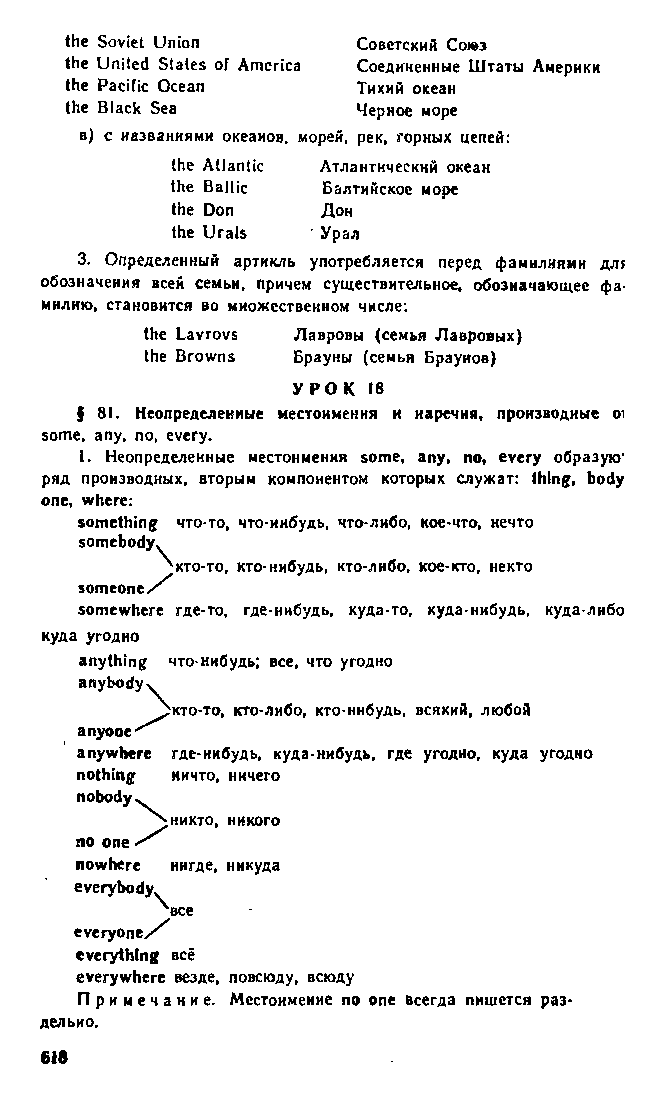 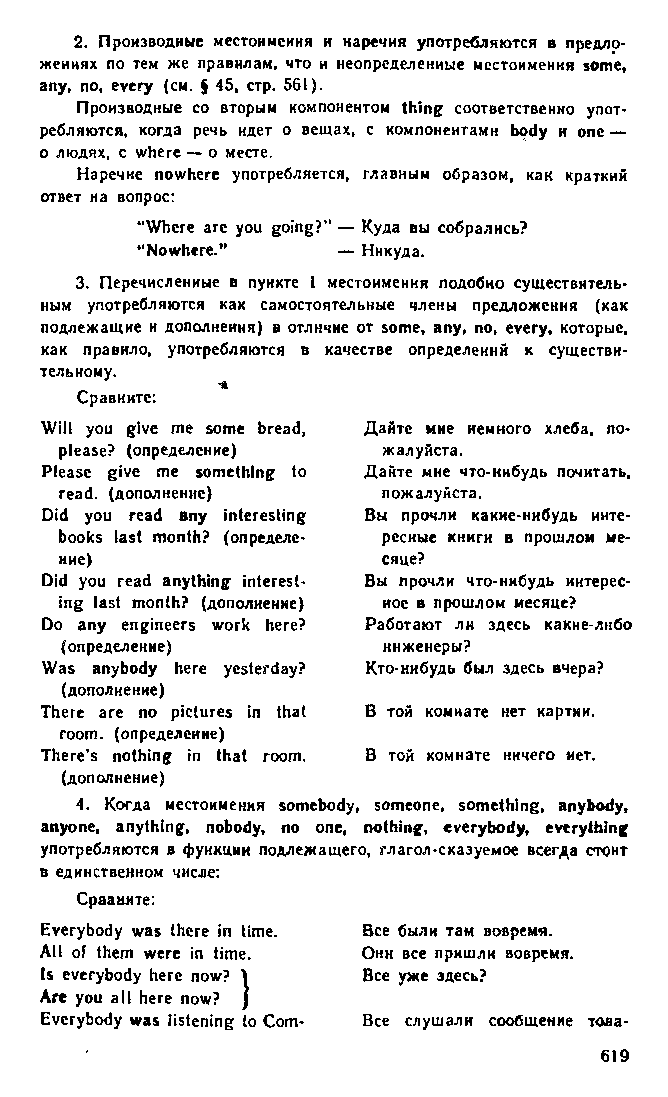 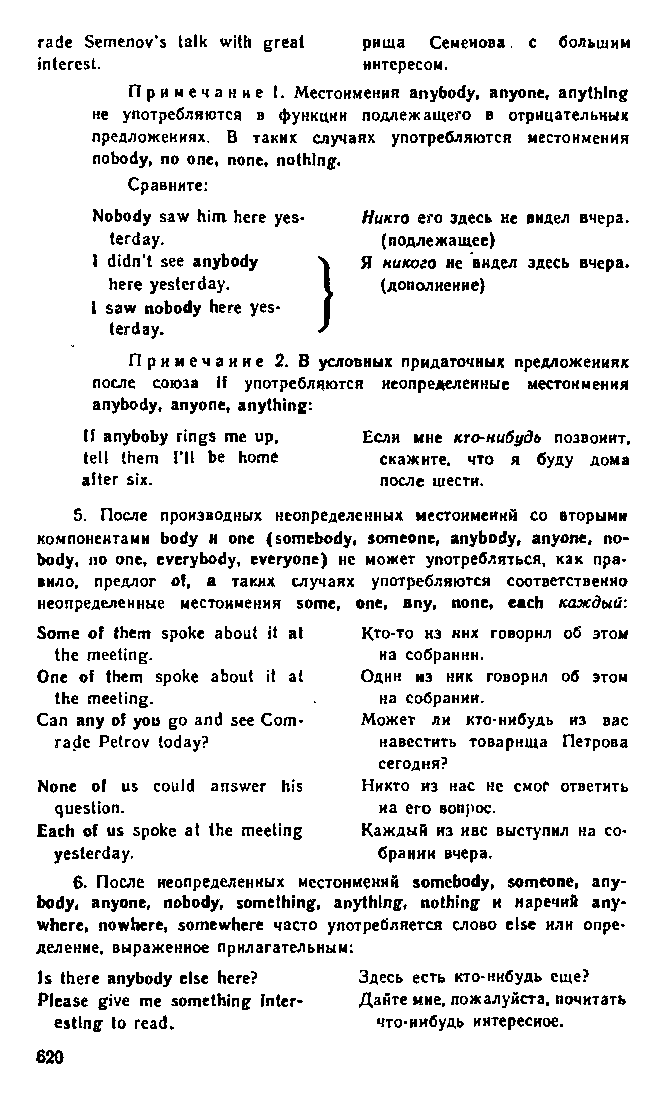 1) Выполнить упр.1.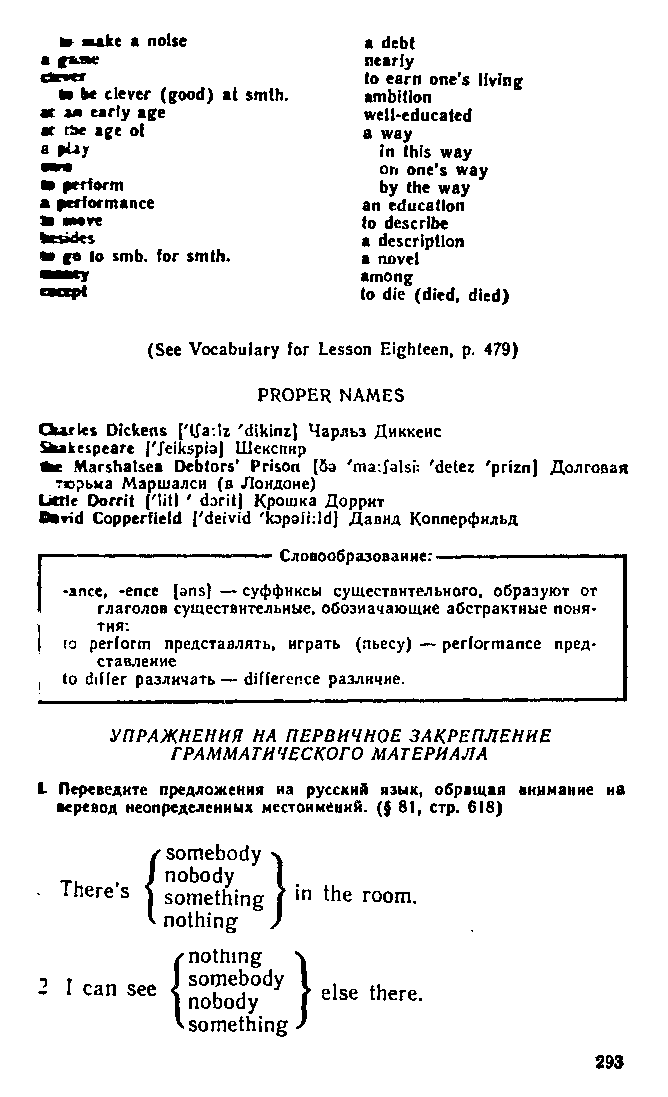 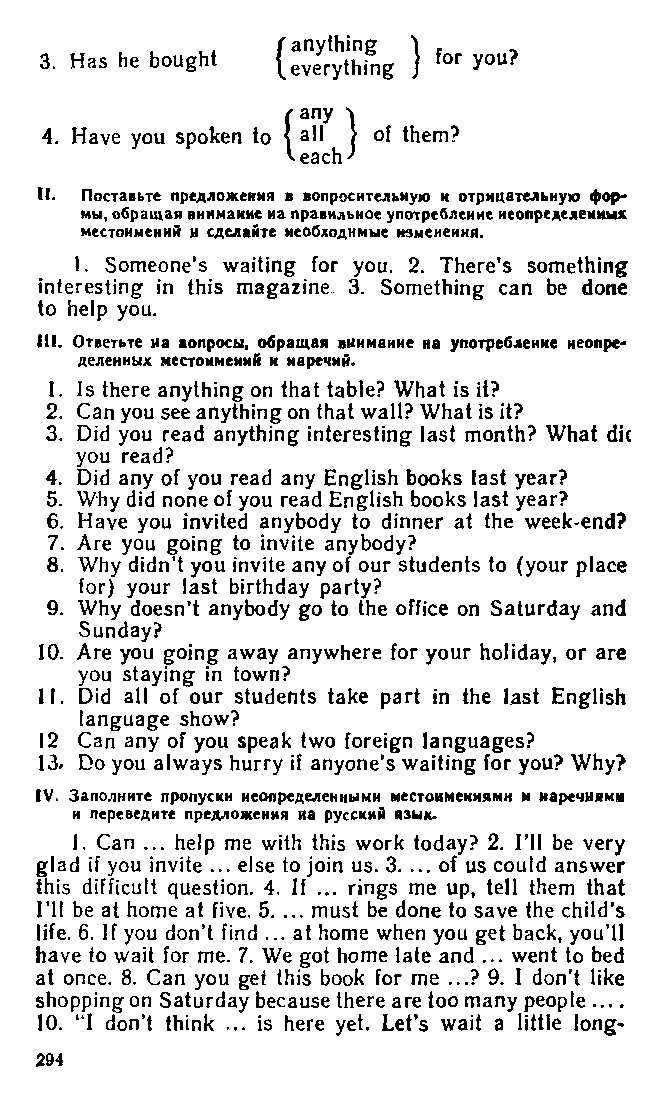 2) Чтение текста « Тhe United Kingdom»: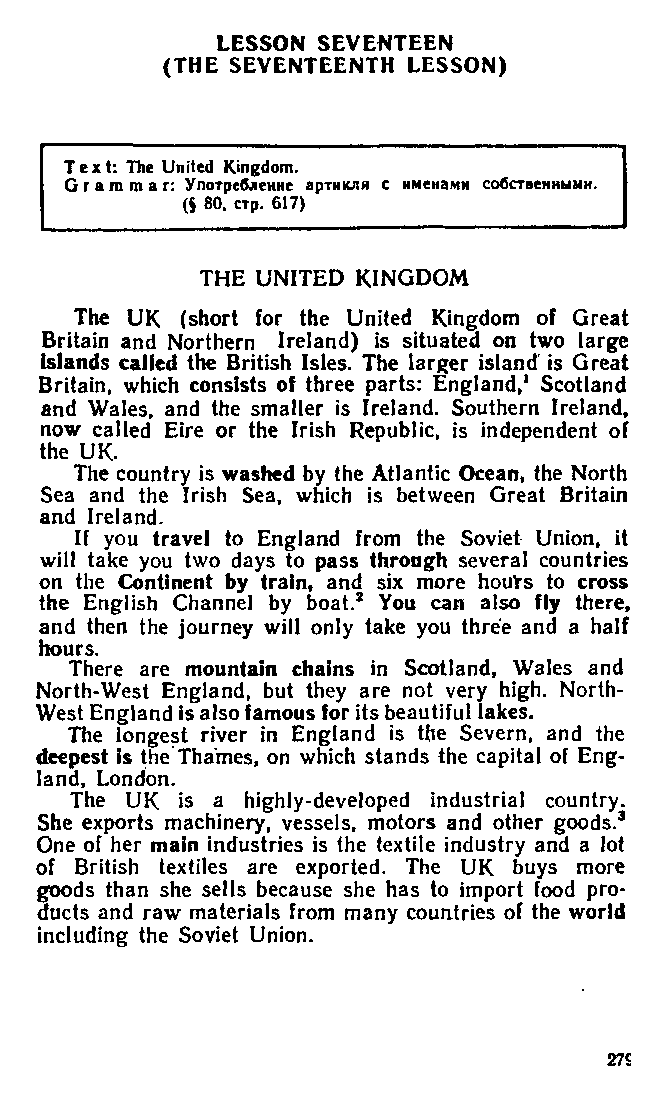 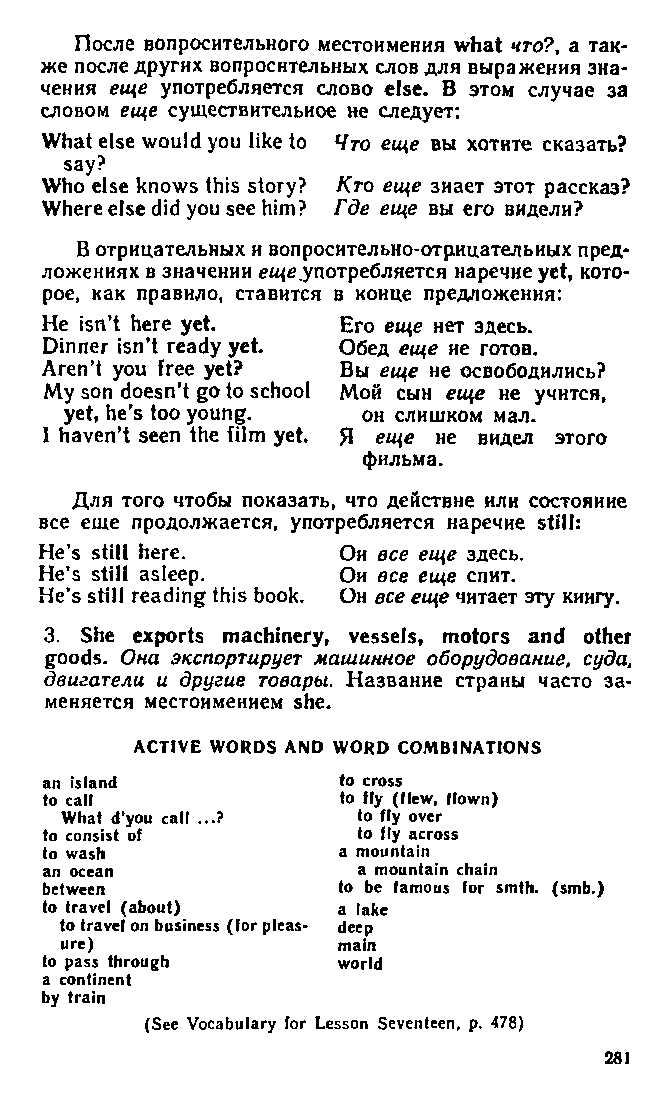 3)Домашнее задание: упр 4.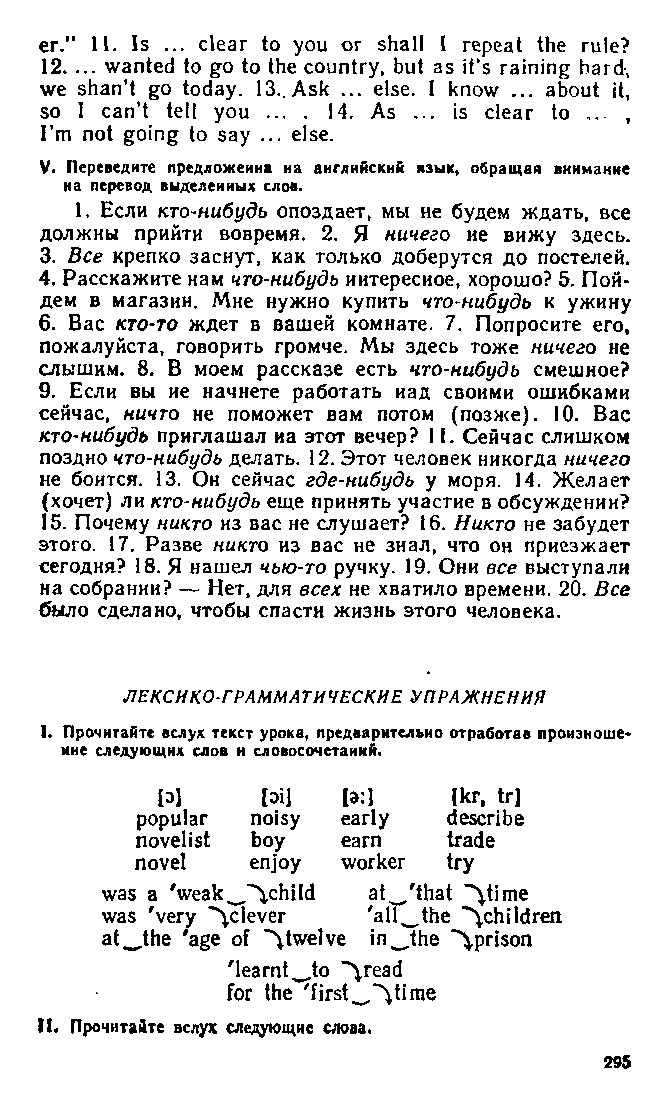 4. Рекомендация: сделать упр. по изученной теме по учебнику Голицинского.                                   Английский язык 3 курс                                       Урок 18 (b)1.Тема урока: Неопределенные местоимения и наречия, производные от some, any, no, every (продолжение).2.Количество часов:13.Справочный материал: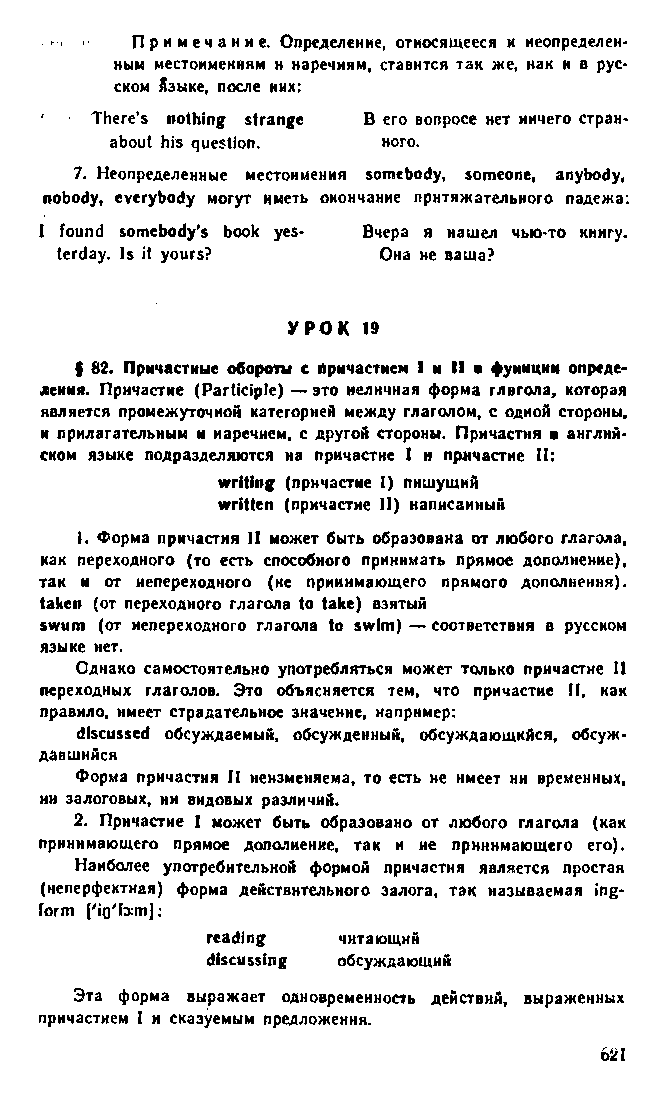 1)Выполнить упр. 3.2) Перевести вопросы и ответить на них:1. Где расположена Великобритания?2.Из скольких частей она состоит?3. Каким океаном и какими морями она омывается?4.Какая река Великобритании самая длинная, а какая самая глубокая?5. Есть ли в Великобритании высокие горы?6) Какой вид промышленности в Великобритании является основным?3) Домашнее задание: упр 5.4. Рекомендация: сделать упр. по изученной теме по учебнику Голицинского.                                          Урок 19Тема урока: Причастные обороты в функции определения.Количество часов:1Справочный материал: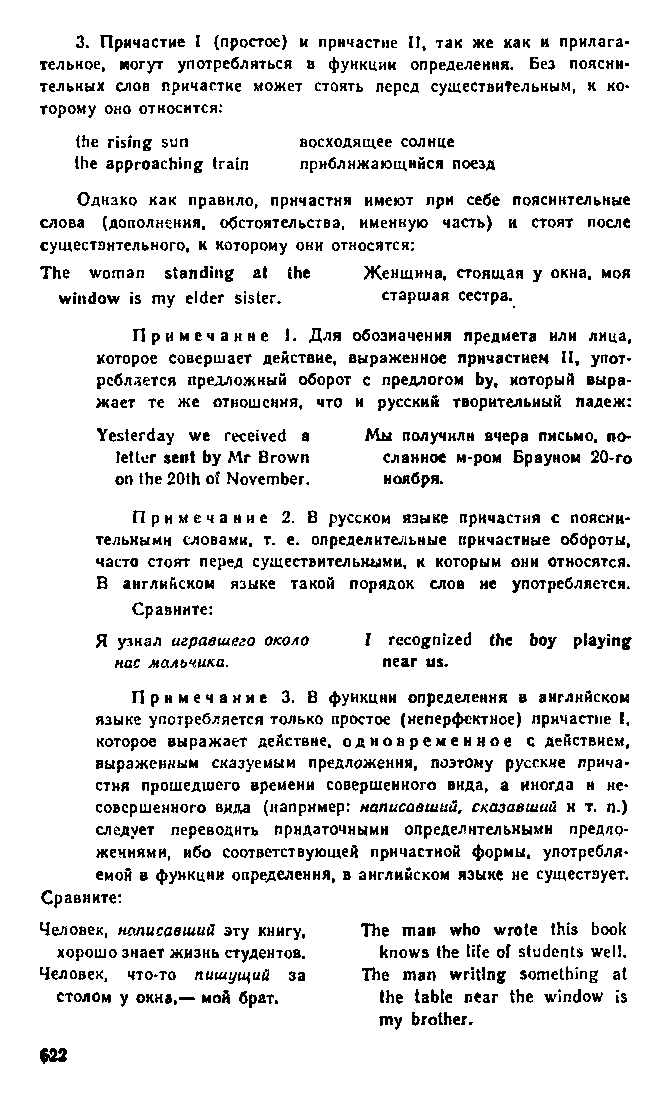 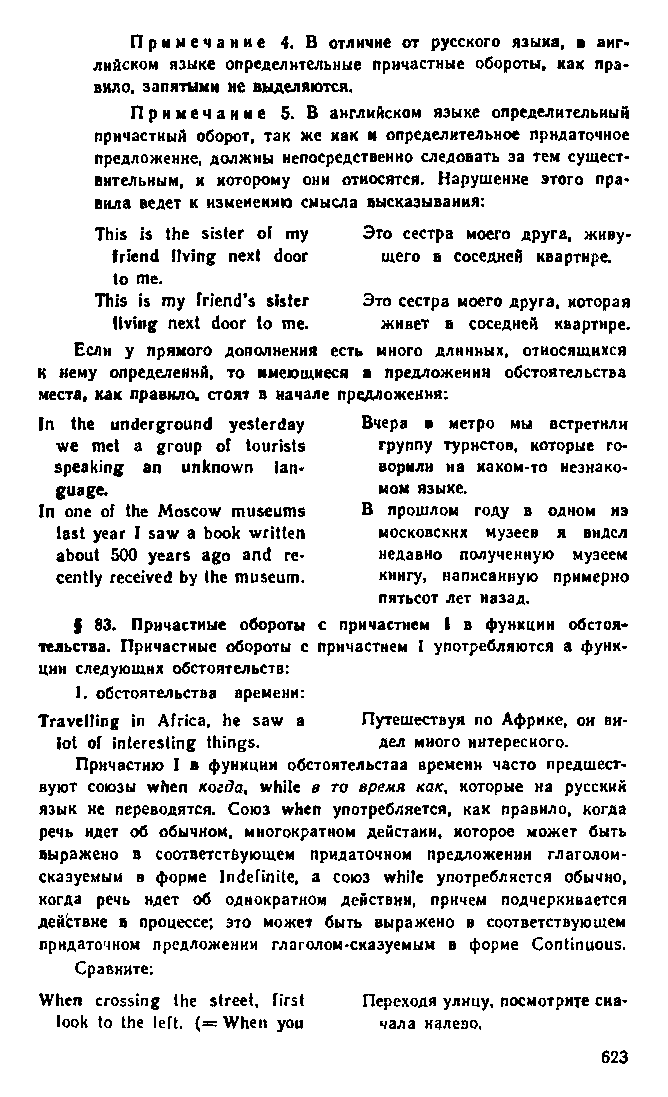 1) Выполнить упр.1.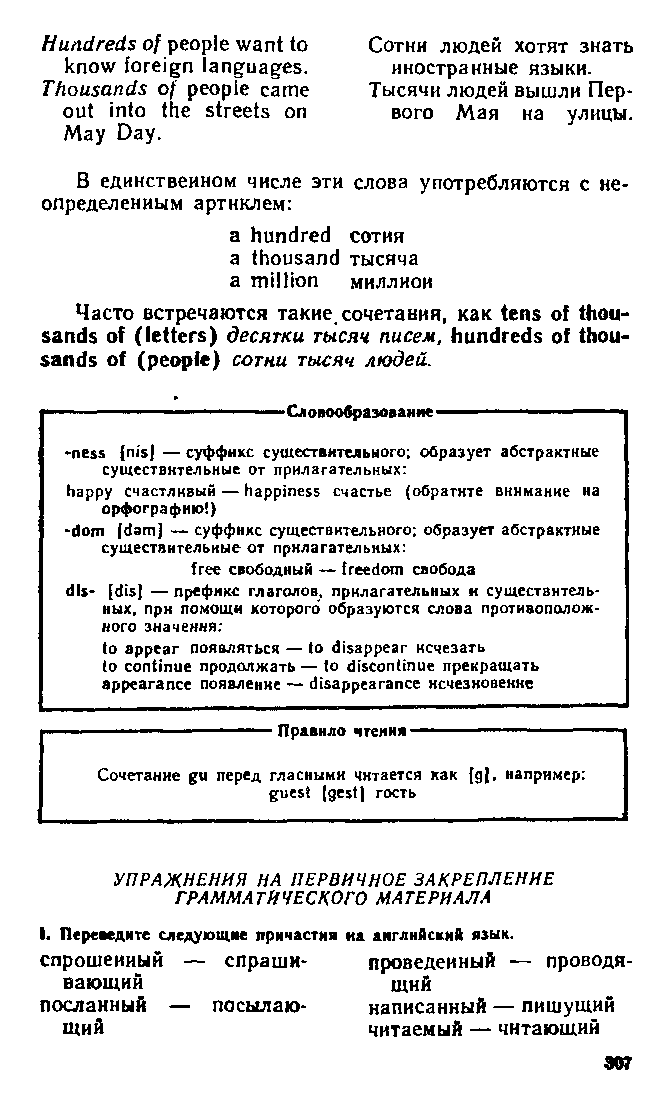 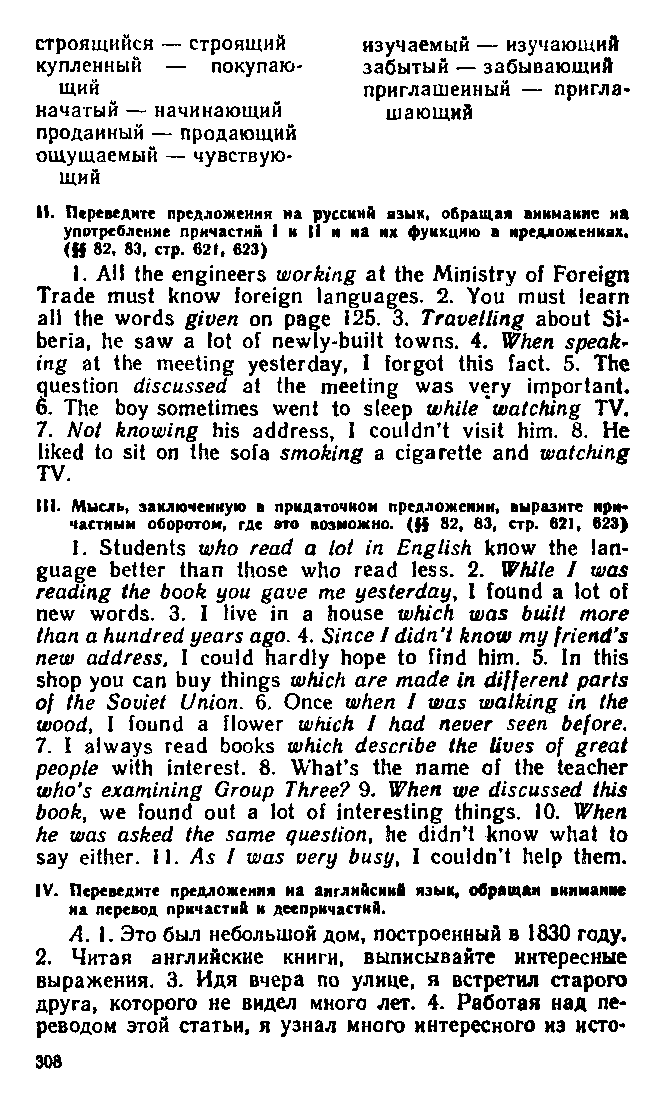 2) Чтение текста «The childhood and youth of Dickens» (1 часть).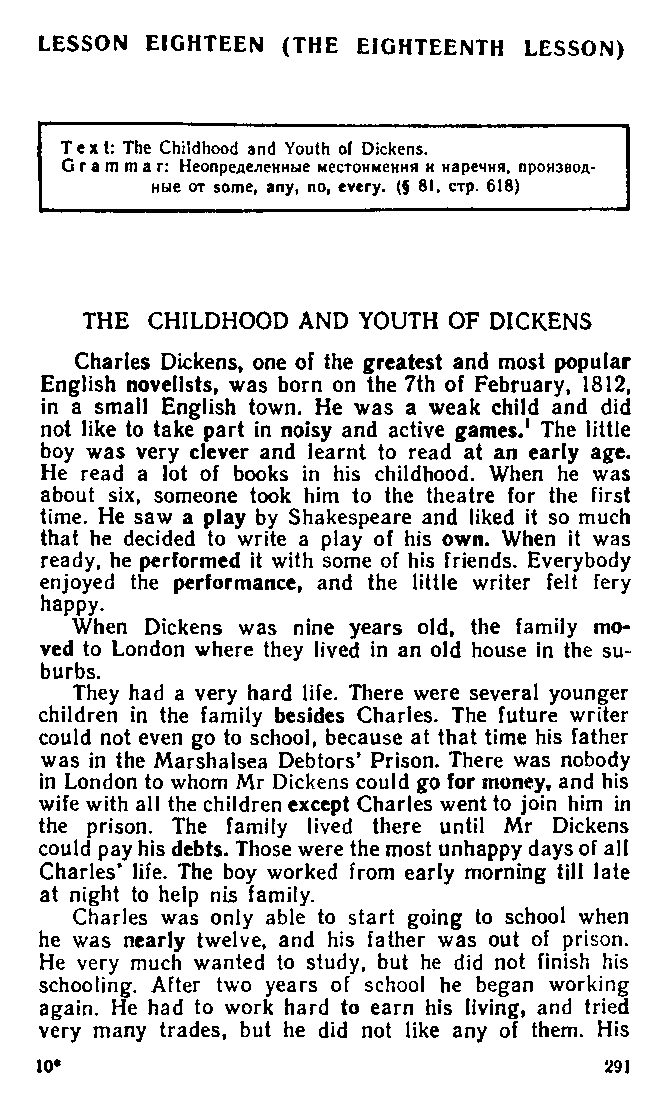 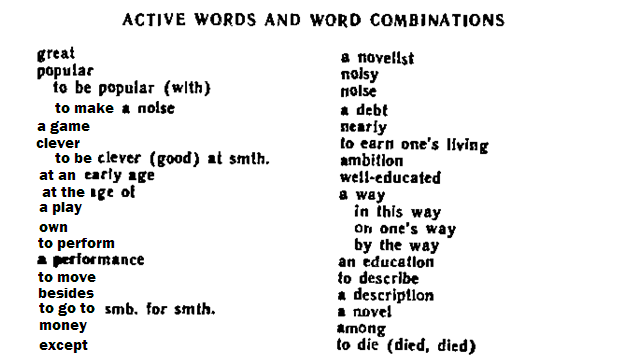 3) Домашнее задание:1. Составить вопросы по тексту и ответить на них.2. Придумать предложения с причастными оборотами.Выполненные  задания  присылайте  на  нашy  почту:Lida_demanova_poltava@mail.ruВаши  преподаватели  А. Н. Магомедов  и  Л. М. Деманова.